Forster-Tuncurry Anglican ParishAutumn Program, 2018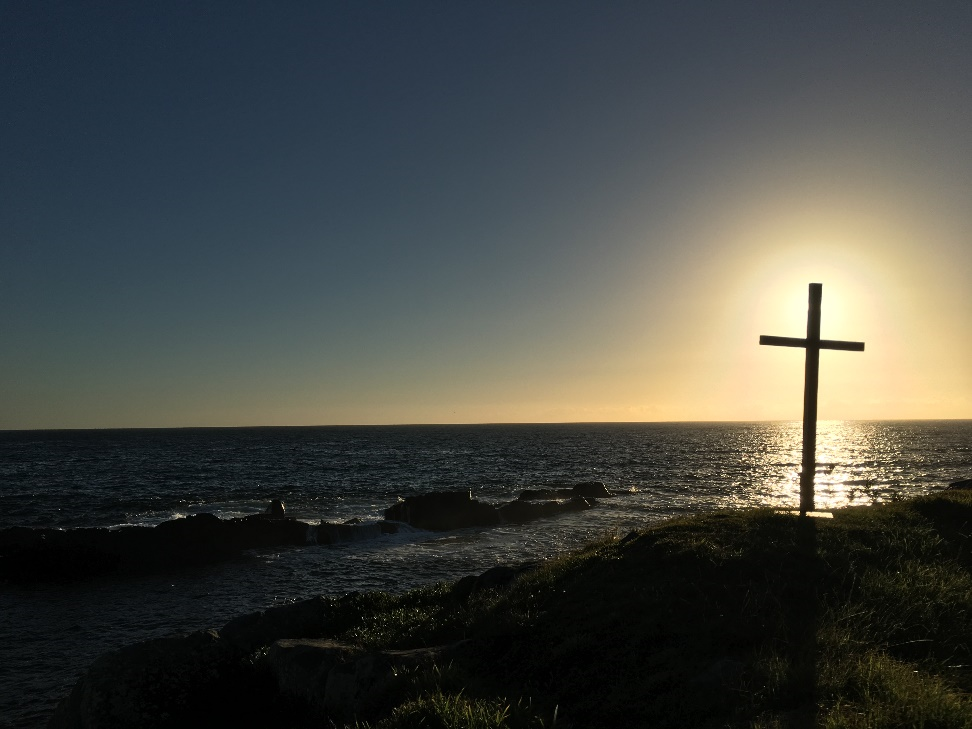 “We will connect meaningfully with our community in order to inspire hope and transformed lives through faith in Jesus.”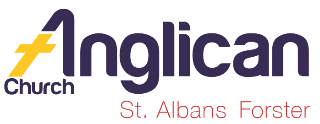 	6 St Alban’s Pl	FORSTER 2428Office hours - Mon–Thurs 	Email: info@forsteranglican.com 9am – 12 noon	Website: www.forsteranglican.comPhone: (02) 5543 7683	Fb: Anglican Parish of Forster-TuncurryPrinted Saturday, 28 April 2018 TERM PROGRAM TraditionalAll-age DateOT readingEpistle readingGospel reading6   MayActs 10.44-481 John 4.7-21John 15.9-1713 MayActs 1.15-17, 21-261 John 5.1-12John 17.6-1920 May PentecostActs 2.1-11Romans 8.18-27John 15.26-27; 164b-1527 May TrinityIsaiah 6.1-8Romans 8.12-17Mark 1.1-113   June1 Samuel 3.1-102 Cor 4.5-12Mark 2.23-3.610 June1 Samuel 8.4-202 Cor 4.13-5.1Mark 3.20-3517 June1 Samuel 15.34-16.132 Cor 5.6-17Mark 4.26-3424 June1 Samuel 17.57-18.5, 10-162 Cor 6.1-13Mark 4.35-411    July2 Samuel 1.1, 17-272 Cor 8.7-15Mark 5.21-438   July2 Samuel 5.1-9, 9-102 Cor 12.2-10Mark 6.1-1315 July2 Samuel 6.1-5, 12b-19Ephesians 1.1-14Mark 6.14-2922 July2 Samuel 7.1-14aEphesians 2.11-22Mark 6.30-34, 53-5629 July2 Samuel 11.1-15Ephesians 3.14-21John 6.1-215    August2 Samuel 11.26-12.13aEphesians 4.1-16John 6.24-3512 August2 Samuel 18,5-9, 14, 31-33Ephesians 4.25-5.2John 6.35, 41-5119 August1 Kings 2.10-12; 3.3-14Ephesians 5.11-21John 6.51-5826 August1 Kings 8.22-30, 41-43 Ephesians 6.10-20John 6.56-592 SeptemberSong of Songs 2.8-13Ephesians 6.10-18Mark 7.1-8, 14-23DateFocus passageTopic6   May1 John 4.7-21God and Love13 May1 John 5.1-12No Compromise20 May PentecostRomans 8.18-27Hope and Salvation27 May TrinityMark 1.1-11One God in Three Persons3   June2 Cor 4.5-12Treasure in Clay Jars 10 June2 Cor 4.13-5.1Immeasurable Glory17 June2 Cor 5.6-17A Fresh Start24 June2 Cor 6.1-13The Day of Salvation1   JulyMark 5.21-43Jesus Heals8   JulyMark 6.1-13Jesus Without Honour15 JulyEphesians 1.1-14For God’s Glory22 JulyEphesians 2.11-22Reconciled through Jesus29 JulyEphesians 3.14-21Strengthened with God’s Spirit5   AugustEphesians 4.1-16Belonging in God’s Family12 AugustEphesians 4.17-5.2Imitating God19 AugustEphesians 5.3-14Living in the Light26 AugustEphesians 5.15-33Living carefully2 SeptemberEphesians 6.10-18Living under God’s protection